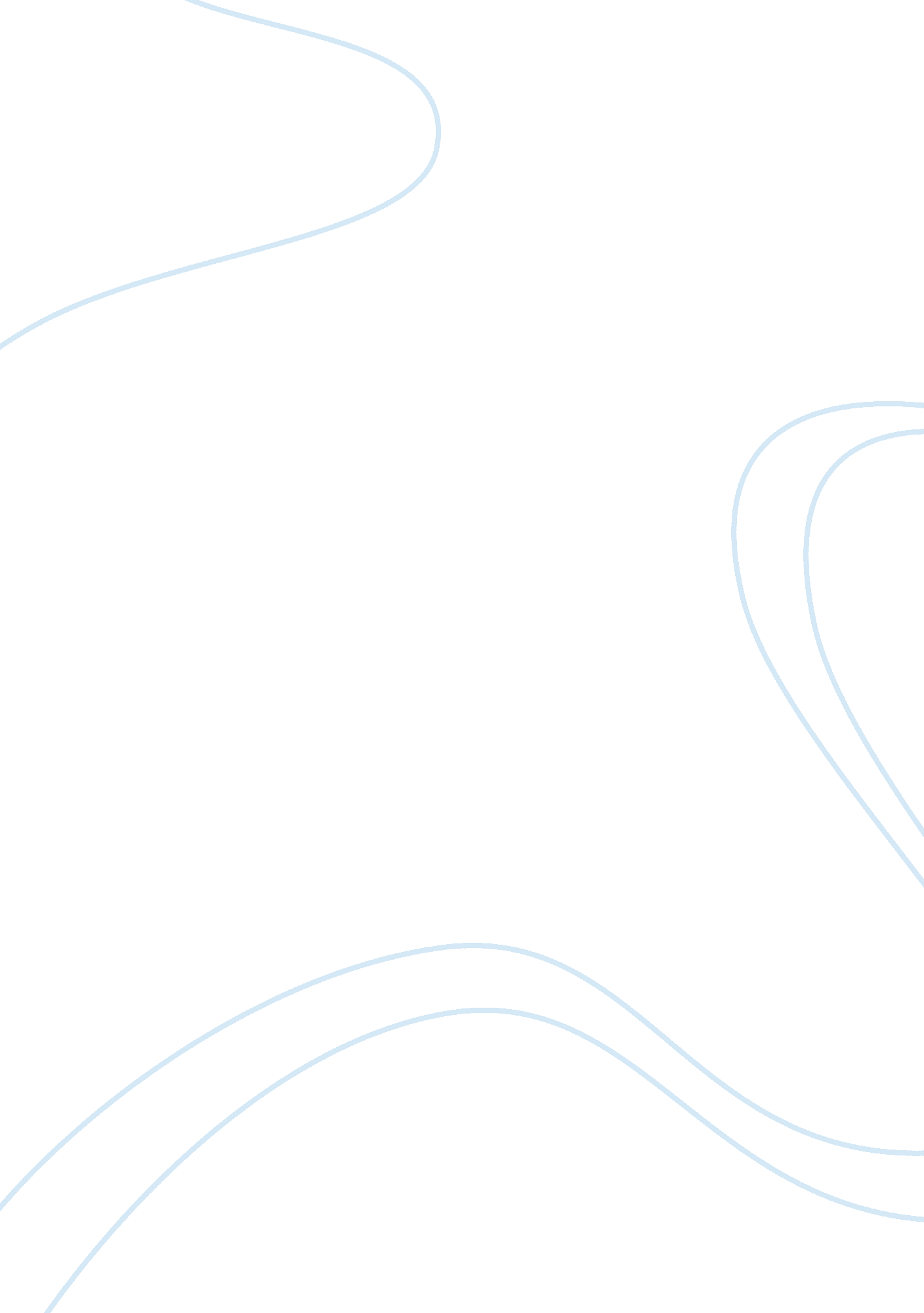 Does childhood bullying have social psychological causes and consequences? essay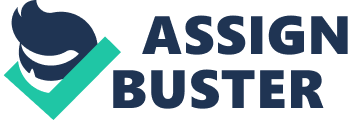 Does childhood bullying have social psychological causes and consequences? Kerry Martin PS 301 Fall I 2009 Does childhood bullying have social psychological causes and consequences? Bullying is not just taking someone’s lunch money. It goes way beyond this for the bully and the victim. The children who exhibit the aggressive behavior and are looked at as bullies will have more of a tendency to take part in vandalism, theft and have a criminal record. They will also have more of a predisposition to drug and alcohol use. Adding all of this together, it is expected that the bully will not achieve as high academically as their peers. Their actions can also transcend into their future home life, where they might be abusive towards their spouse or child, thereby perpetuating the cycle of violence. References `Alexeyev, L. B. (2008). The problem of school bullies: What the research tells us. Adolescence Volume 43(169), 1-11. ` `Anthony Pellegrini, M. B. (1999). School bullies, victims, and aggressive victims: Factors relating to group affiliation and victimization in early adolescence. Journal of Educational PsychologyVolume 91(2) , 216-224. ` `Bartini, A. P. (2000). An empirical comparison of methods of sampling aggression and victimization in school settings. Journal of Educational Psychology Volume 92(2), 360-366. ` `Brubacher, M. R. (2009). Procedural justine in resolving family disputes: Implications for childhood bullying. Psychology, Public Policy, and Law Volume 15(3), 149-167. ` `Dalbert, I. C. (2008). School Bullying. European Psychologist Volume 13(4), 248-254. ` `Georgiou, S. (2008). Bullying and victimization at school: The role of mothers. The British Psychological Society Volume 78, 109-125. ` `Harriet A. Ball, L. A. 2008). Genetic and environmental influences on victims, bullies and bully-victims in childhood. Child Psychologyand Psychiatry Volume 49-1, 104-112. ` `Harvard. (2009). Taking on School Bullies. Harvard Mental Health Letter , 6-7. ` `Lindenberg, R. V. (2005). Bullying and victimization in elementary schools: A comparison of bullies, victims, bully/victims, and univolved preadolescents. Developmental Psychology Volume 41, 672-682. ` `Melissa FlescUer Peskin, S. R. (2006). Bullying and victimization among black and hispanic adolescents. ADOLESCENCE Volume 41(163) , 467-484. ` 